السيره الذاتيّة 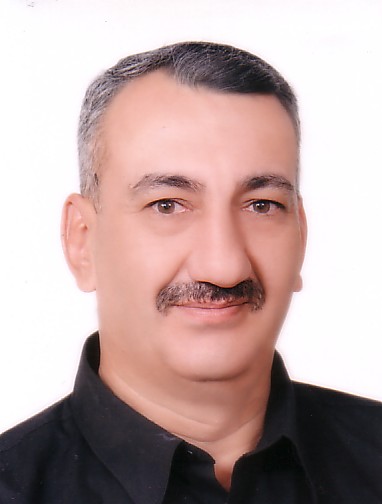 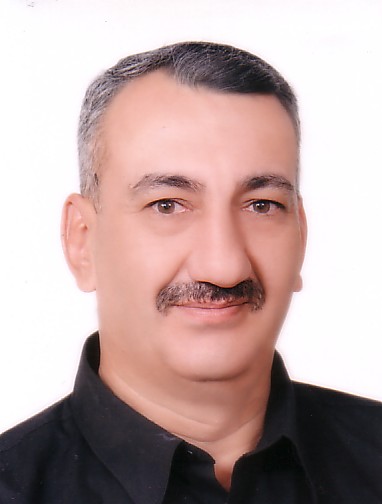 2018مالاســــــــــــم: أسامة رشيد عبّاس الصفّار الوظيفــــــه: أستاذ جامعي  الدرجة العلمية: دكتوراه ـ أستاذ      تاريخ الميـلاد: 1964مالتـخـصــص:  لغة عربية ـ اللغة والمُعجَم / مُعجميات ـ Etymology  عنوان العمل:  جامعة بغداد ـ كلية التربية ـ ابن رشد ـ قسم اللغة العربية.            الهاتف النقال:       07903328950البريد إلالكتروني: ausama.alsafar@yahoo.com                   Osamarashidalsafar@Gmailالمؤهلات العلميّة: التدرج العلمي:مدرس مساعد في 26/8/2001مدرس في 18/11/2009أستاذ مساعد في 8/1/2013أستاذ دكتور في 2/7/2019الأنشطة العلمية الأخرى:المؤلفات المطبوعة:1 ـ المُعرَّب والدخيل والألفاظ العالميّة ـ موسوعة لغويّة تأثيليّة نقديّة بجزأين كبيرين ـ دار الكتب العلميّة ـ بيروت، 2010.2 ـ ينبوع اللغة ومصادر الألفاظ ـ دار صادر ـ بيروت، 2011.3 ـ المُناظرات النحويّة والصرفيّة ـ نشأتُها وتطورُها حتى نهاية القرن الثالث الهجريّ ـ  دار الكُتُب العِلميّة ـ بيروت ـ 2011.4 ـ الأمثال العالميّة ـ توافق الألفاظ وتشاطُؤ الكنايات (دراسة تقابليّة) ـ دار الكُتب العلميّة، بيروت، 2013. البحوث والدراسات: * الأنبياء والمُسميّات ذات البُعد الدينيّ ـ مُسابقة الكتاب القُرآنيّ السنويّ الثالث ـ المركز الوطني لعلوم القرآن ـ رئاسة ديوان الوقف الشيعيّ ـ كربلاء المُقدَّسَة، للمدة من (30/9) إلى (5/10) ـ 2011. * اللغة الثنائيّة المُحَوسَبة (الفرانكوعرب) واقِعُها وأبعادُها في العربيّة المُعاصِرة ـ مجلة كلية التربية الأساسيّة للبنات ـ جامعة بابل، على هامش أعمال المؤتمر العلميّ المنعقد في جامعة بابل في 26/10/2011.* ألفاظ الخصوص والعموم في القرآن الكريم (دراسة لغوية نقديّة)، على هامش المؤتمر السنوي الأول المنعقد في كلية التربية للعلوم الإنسانيّة ـ جامعة كربلاء في 25/4/2012.  * (بعض) في القرآن الكريم ـ دراسة لغويّة، المؤتمر القرآني السنوي الثاني، كلية التربيّة ـ ابن رشد ـ قسم علوم القرآن، جامعة بغداد، في 10/5/2012.* مُقدّمة البيان في فلسفة اللغة وتأثيل ألفاظ القرآن ـ مُسابقة الكتاب القُرآنيّ السنويّ الرابع، المركز الوطني لعلوم القرآن، رئاسة ديوان الوقف الشيعيّ، كربلاء المقدسة، للمُدّة من (29/9) إلى (5/10) ـ 2012. * أدب الحوار، من وحي الغدير وذاكِرة المجالس، العتبة العلويّة المُقدَّسة، على هامش مهرجان الغدير العالميّ الأول ـ النجف الأشرف ـ للمدة من 5 ـ 9 تشرين الأول ـ 2012.   * العربيُّ المُفسَّر بالأعجميّ ـ دراسة نقديّة تأثيليّة ـ مجلة كلية التربيّة الأساسيّة ـ جامعة بابل، على هامش المؤتمر العلميّ المنعقد في جامعة بابل ـ كلية التربيّة الأساسيّة، للمدة من 13 ـ 14 تشرين الثاني ـ 2012.* بغداد، صورٌ من ذاكرة التاريخ الاجتماعيّ / جامعة الإمام الصادق، المؤتمر العلميّ في كلية الآداب / جامعة الإمام الصادق ـ تحت شعار: بغداد عاصمة الثقافة العربيّة / للمدة من: 3 ـ 4 كانون الأول ـ 2012.  * أدبُ الحوار، من وحي الطّف وذاكِرة المجالس، مؤسَّسة الإمام زين العابدين ـ عليه السلام ـ المهرجان السنوي الأول ـ تحت شعار: ثورة الحُسين مُنطلقٌ للفكر والثقافة ـ بغداد ـ 8/12/2012.* في عيوب النحو ـ رأي وتعليق ـ مجلة العميد ـ 2013.* الدخيل في المحكيّة الكربلائيّة.... مجلة تراث كربلاء، العدد: 1، للعام 2013م. * أثر الإعلام والسُلطة في صناعة الموروث الثقافي، مجلة ثقافتنا، وزارة الثقافة ـ بغداد، العدد: 11 للعام 2013م.* (أل) في التراث اللغوي ـ مجلة العميد ـ المجلد الخامس ـ العدد: 17 لسنة 2016.*(السين وسوف) في القرآن الكريم، مجلة تسليم المحكمة ـ مركز العميد للبحوث والدراسات.(2017م).* (كُل) في القرآن الكريم، دراسة لغويّة. مجلة تسليم المحكمة ـ مركز العميد للبحوث والدراسات.(2017م).* الحرف في التراث اللغوي، رأي وتعليق، المؤتمر العلمي الدولي الخامس ـ جامعة بغداد ـ كلية التربية ابن رشد.. 3/5/2017* الأصول المنهجية لدراسة اللهجات القديمة وإشكالية الخلاف بين القُدماء والمُحدثين، المجمع العلمي ـ دمشق، 2017م.* الاستسهال بالصعب في المحكيات المُعاصِرة، دراسة تحليليّة مقارنة في ضوء الاقتصاد اللغويّ. مجلة الأستاذ، 2017م.كتب الشكر:الوزارية: عدد: 2، مكتب الوزير: م و 5/636 في 22/4/2012. رئاسة الجامعة: 5مكتب العميد: 10 مع ستة أوامر قِدَم (وزارية، وجامعيّة).. المشاريع قيد الإنشاء ـ الكتب:    1ـ  مُشاكسات لغوية 2ـ هندسة التراكيب العالية في اللغة العربية.3ـ الصرف الاجتماعيّ في أدب الكاتب لابن قتيبة الدينوريّ (ت276هـ).4ـ الصيغ والتراكيب اللغويّة المُحدثة والمُستوردة في الرواية العربيّة المُعاصرة.5ـ الثابت والمُتحوّل في التأصيل اللغوي ـ أدب الكاتب، لابن قتيبة الدينوريّ، أنموذجًا.الدرجة العلميةالجامعةالكليـــة التاريخبكالوريوسالمستنصريّةالآداب1987الماجستيرمُصراتة ـ ليبيا كلية الآداب والعلوم2001الدكتوراهبغدادكلية التربية ـ ابن رشد 2009داخل الكلية وخارجهاالإشراف على تنضيد البحوث والأطاريح وفهرستها، المكتبة المركزية لجامعة بغداد، 2009 _ 2010عضو لجنة إعداد دليل كلية التربية ـ ابن رشد 2009 _ 2010الإشراف والمراقبة اللغوية على دليل الكلية ـ ابن رشد   عضو لجنة امتحانية في كلية التربية ـ ابن رشد2102 ـ 2013المناقشات (دراسات عليا):                              15عضو هيأة تدريس لطلبة الدراسات العليا. الإشراف العلمي: (دراسات عليا):                       20الإشراف العلمي لطلبة الدراسات الأولية، وعضو علمي في لجنة متابعة الخريجين المُطبَقين. الخبرة اللغوية: مجلة الأستاذ (جامعة بغداد):           140 الخبرة العلمية ولجان الاستلال:                        400أنشطة خارجية: محاضرات علمية متنوعة في المنتديات الأدبية ومنظمات المجتمع المدني.عضو دائم في الهيأة الاستشارية لمجلة أرشيف حضارة كربلاء، العتبة العباسية المقدسة.عضو دائم في مشروع معجم العميد التاريخي لألفاظ القرآن الكريم، العتبة العباسيّة المقدسة ـ كربلاء.عضو لجنة سمنار  في كلية التربية ابن رشد ـ جامعة بغداد.عضو اللجنتين  الثقافية والإعلامية في كلية التربية ابن رشد ـ جامعة بغداد. عضو اللجنة الاجتماعية في كلية التربية ابن رشد ـ جامعة بغداد. 